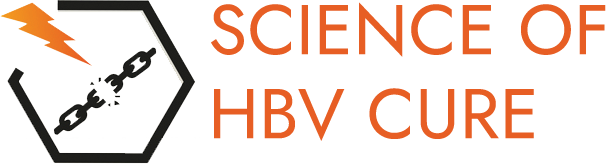 Abstract SubmissionTITLE OF ABSTRACTJONES, David [1,2] ; PRANAV, Mahesh [1] ; LEE, Ling Ling [3]  1 – XYZ Hospital, France; 2 – ABC University, Thailand; 3 – FGH
Medical Centre, TaiwanOBJECTIVESObjectives go here.MATERIALS AND METHODSMaterials and methods go here.RESULTSResults.CONCLUSIONConclusion.